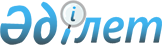 Об утверждении перечней предприятий и организаций, в которых будут организованы социальные рабочие места и рабочие места для прохождения молодежной практики в 2012 году
					
			Утративший силу
			
			
		
					Постановление акимата города Астаны от 13 января 2012 года № 158-49. Зарегистрировано Департаментом юстиции города Астаны 19 января 2012 года № 701. Утратило силу постановлением акимата города Астаны от 23 мая 2012 года № 158-609      Сноска. Утратило силу постановлением акимата города Астаны от 23.05.2012 № 158-609.

      В соответствии со статьями 18-1, 18-2 Закона Республики Казахстан от 23 января 2001 года «О занятости населения», постановлениями Правительства Республики Казахстан от 19 июня 2001 года № 836 «О мерах по реализации Закона Республики Казахстан от 23 января 2001 года «О занятости населения», от 31 марта 2011 года № 316 «Об утверждении Программы занятости 2020», от 18 июля 2011 года № 815 «Об утверждении Правил организации и финансирования обучения, содействия в трудоустройстве лиц, участвующих в активных мерах содействия занятости, и предоставления им мер государственной поддержки», в целях расширения системы государственных гарантий обеспечения занятости населения акимат города Астаны ПОСТАНОВЛЯЕТ:



      1. Утвердить перечень предприятий и организаций, в которых будут организованы социальные рабочие места в 2012 году согласно приложению 1.



      2. Утвердить перечень предприятий и организаций, в которых будут организованы рабочие места для прохождения молодежной практики в 2012 году согласно приложению 2.



      3. Включению в указанные перечни подлежат предприятия и организации, подавшие в Государственное учреждение «Управление занятости и социальных программ города Астаны» (далее – Управление) заявки на организацию рабочих мест для прохождения молодежной практики для безработных граждан из числа выпускников организаций технического и профессионального образования, послесреднего и высшего образования и заявки на организацию социальных рабочих мест путем создания временных рабочих мест, не требующих предварительной профессиональной подготовки работника и имеющих социально-полезную направленность, в пределах средств, выделенных на данные цели на соответствующий финансовый год.



      4. Управлению произвести государственную регистрацию настоящего постановления в органах юстиции.



      5. Контроль за исполнением настоящего постановления возложить на заместителя акима города Астаны Балаеву А.Г.



      6. Настоящее постановление вступает в силу со дня государственной регистрации в органах юстиции и вводится в действие по истечении десяти календарных дней после дня его первого официального опубликования.      Аким                                       И. Тасмагамбетов

Приложение 1           

к постановлению акимата

города Астаны          

от 13 января 2012 года 

№ 158-49                

Перечень

предприятий и организаций, в которых будут организованы

социальные рабочие места в 2012 году

Приложение 2           

к постановлению акимата

города Астаны          

от 13 января 2012 года 

№ 158-49                

Перечень

предприятий и организаций, в которых будут организованы рабочие

места для прохождения молодежной практики в 2012 году
					© 2012. РГП на ПХВ «Институт законодательства и правовой информации Республики Казахстан» Министерства юстиции Республики Казахстан
				№

п/пНаименование

предприятий,

организацийКол-

во

местСпециальностьСпециальностьСпециальностьСпециальностьРазмер

месячной

заработной

платы (тенге)Размер

месячной

заработной

платы,

компен-

сируемой

из средств

бюджета

(тенге)Продолжи-

тельность

в месяцах№

п/пНаименование

предприятий,

организацийКол-

во

местсоци-

альный работ-

никбух-

гал-

терю

р

и

с

ти

н

ы

еРазмер

месячной

заработной

платы (тенге)Размер

месячной

заработной

платы,

компен-

сируемой

из средств

бюджета

(тенге)Продолжи-

тельность

в месяцах123456789101.Акционерное общество

Страховая Компания

«Казкоммерц-Полис»2020не менее

минимальной

заработной

платыне более

26 000122.Государственное

коммунальное

казенное предприятие

«Учебно-практический

центр семейной

медицины «Демеу»33не менее

минимальной

заработной

платыне более

26 000123.Индивидуальный

предприниматель 

«Алимбаева Г.А.»33не менее

минимальной

заработной

платыне более

26 000124.ИП «Амангельды »44не менее

минимальной

заработной

платыне более

26 000125.ИП «Ансат»1010не менее

минимальной

заработной

платыне более

26 000126.ИП «Асенова»22не менее

минимальной

заработной

платыне более

26 000127.ИП «Ахс»55не менее

минимальной

заработной

платыне более

26 000128.ИП «Бопиева А.Н.»33не менее

минимальной

заработной

платыне более

26 000129.ИП «Жилсервис-2010»1414не менее

минимальной

заработной

платыне более

26 0001210.ИП «Кабурова С.Л.»55не менее

минимальной

заработной

платыне более

26 0001211.ИП «Костюченко А.П.»2020не менее

минимальной

заработной

платыне более

26 0001212.ИП «Кузербаева»55не менее

минимальной

заработной

платыне более

26 0001213.ИП «Магзум»33не менее

минимальной

заработной

платыне более

26 0001214.ИП «Решетникова Е.Г.»33не менее

минимальной

заработной

платыне более

26 0001215.ИП «Сагандыков Д.М.»1111не менее

минимальной

заработной

платыне более

26 0001216.ИП Центр китайского

языка «Nihao»22не менее

минимальной

заработной

платыне более

26 00017.ИП «Швейная студия

«Золушка»22не менее

минимальной

заработной

платыне более

26 0001218.ИП «Шаңырақ»33не менее

минимальной

заработной

платыне более

26 0001219.ИП «Rosinka»33не менее

минимальной

заработной

платыне более

26 0001220.ИП «Fymype»55не менее

минимальной

заработной

платыне более

26 0001221.Кооператив

собственников квартир

«Ақбұлақ-А»66не менее

минимальной

заработной

платыне более

26 0001222.КСК «Арман-11»88не менее

минимальной

заработной

платыне более

26 0001223.КСК «Байтерек-2010»22не менее

минимальной

заработной

платыне более

26 0001224.КСК «Ботагоз»55не менее

минимальной

заработной

платыне более

26 0001225.КСК «Восточный»1266не менее

минимальной

заработной

платыне более

26 0001226.КСК «Гулдер Астана»33не менее

минимальной

заработной

платыне более

26 000627.КСК «Дружба»33не менее

минимальной

заработной

платыне более

26 0001228.КСК «Жазира»22не менее

минимальной

заработной

платыне более

26 0001229.КСК «Железнодорожник»33не менее

минимальной

заработной

платыне более

26 0001230.КСК «Зодиак»22не менее

минимальной

заработной

платыне более

26 0001231.КСК «Каминный»66не менее

минимальной

заработной

платыне более

26 0001232.КСК «Максат»66не менее

минимальной

заработной

платыне более

26 0001233.КСК «Мичурино»44не менее

минимальной

заработной

платыне более

26 0001234.КСК «Молодежный»66не менее

минимальной

заработной

платыне более

26 0001235.КСК «Сары-Арка-7»22не менее

минимальной

заработной

платыне более

26 0001236.КСК «Собственник»22не менее

минимальной

заработной

платыне более

26 0001237.КСК «Спецстрой-

Астана-2009»44не менее

минимальной

заработной

платыне более

26 0001238.КСК «Студенческий»22не менее

минимальной

заработной

платыне более

26 0001239.КСК «Сұңқар»1212не менее

минимальной

заработной

платыне более

26 0001240.КСК «Тайфун»33не менее

минимальной

заработной

платыне более

26 0001241.КСК «Тіршілік»1010не менее

минимальной

заработной

платыне более

26 0001242.КСК «Туркестан»33не менее

минимальной

заработной

платыне более

26 0001243.КСК «Уют-3»33не менее

минимальной

заработной

платыне более

26 0001244.КСК «Фаянс»55не менее

минимальной

заработной

платыне более

26 0001245.КСК «Нұргүл»22не менее

минимальной

заработной

платыне более

26 0001246.КСК «Нұр Жеңіс

kz-2008»1515не менее

минимальной

заработной

платыне более

26 0001247.Кооператив

собственников квартир

и нежилых помещений

«Амелия»44не менее

минимальной

заработной

платыне более

26 0001248.Кооператив

собственников

помещений

«Болашақ-Сарыарқа»88не менее

минимальной

заработной

платыне более

26 0001249.КСП «Даржан»44не менее

минимальной

заработной

платыне более

26 0001250.КСП «Жағалау»66не менее

минимальной

заработной

платыне более

26 0001251.Кооператив

собственников

помещений и квартир

«Акжол-1»88не менее

минимальной

заработной

платыне более

26 0001252.КСП (К) «Алтай»2323не менее

минимальной

заработной

платыне более

26 0001253.КСП (К)

«Жастар-Гермес»44не менее

минимальной

заработной

платыне более

26 0001254.Кооператив

собственников квартир

и помещений «Жагпар»44не менее

минимальной

заработной

платыне более

26 0001255.КСК (П) «Қыпшақ»44не менее

минимальной

заработной

платыне более

26 0001256.Корпорация

«АСТ Спецстрой»55не менее

минимальной

заработной

платыне более

26 0001257.Общественное

объединение «Азаматтық

қоғам»44не менее

минимальной

заработной

платыне более

26 0001258.ОО «Акмолинский союз

многодетных семей»10721не менее

минимальной

заработной

платыне более

26 0001259.ОО «Добровольное

общество инвалидов

района «Алматы»22не менее

минимальной

заработной

платыне более

26 0001260.ОО «Лига женщин города

Астаны»55не менее

минимальной

заработной

платыне более

26 0001261.ОО «Молодежное

общество инвалидов»1010не менее

минимальной

заработной

платыне более

26 0001262.ОО «Наследие»44не менее

минимальной

заработной

платыне более

26 0001263.ОО «Нұр-Үміт»55не менее

минимальной

заработной

платыне более

26 0001264.ОО «Общество инвалидов

города Астана»22не менее

минимальной

заработной

платыне более

26 0001265.ОО «Общество матерей

инвалидов имеющих

детей»22не менее

минимальной

заработной

платыне более

26 0001266.ОО «Общество

детей-инвалидов»312не менее

минимальной

заработной

платыне более

26 0001267.ОО «Республиканская

ассоциация

атр-терапевтов»33не менее

минимальной

заработной

платыне более

26 0001268.ОО «Сарыаркинское

общество инвалидов»33не менее

минимальной

заработной

платыне более

26 0001269.Общественный фонд

«Аяла»1111не менее

минимальной

заработной

платыне более

26 0001270.ОФ «Детский Фонд

Казахстана»33не менее

минимальной

заработной

платыне более

26 0001271.ОФ «Реабилитационных

технологий и

концепций»44не менее

минимальной

заработной

платыне более

26 0001272.ОФ «SABI Astana»77не менее

минимальной

заработной

платыне более

26 0001273.ОФ «Үнсіз әлем»

(«Безмолвный мир»)66не менее

минимальной

заработной

платыне более

26 0001274.Объединение

юридических лиц «Союз

кризисных центров в

Казахстане»523не менее

минимальной

заработной

платыне более

26 0001275.Производственный

кооператив «Аскар

2008»55не менее

минимальной

заработной

платыне более

26 0001276.ПК «Женіс-Астана 2007»44не менее

минимальной

заработной

платыне более

26 0001277.ПК «Оролбаев К.Б.»1010не менее

минимальной

заработной

платыне более

26 0001278.Товарищество с

ограниченной

ответственностью

«АБК Максат»2525не менее

минимальной

заработной

платыне более

26 0001279.ТОО Агентство «Самрук»413не менее

минимальной

заработной

платыне более

26 0001280.ТОО «Ай-Жебе»44не менее

минимальной

заработной

платыне более

26 0001281.ТОО «Аксарай-2009»44не менее

минимальной

заработной

платыне более

26 0001282.ТОО «Асыл Қазына»22не менее

минимальной

заработной

платыне более

26 0001283.ТОО  «АТИ-Сервис»2020не менее

минимальной

заработной

платыне более

26 0001284.ТОО «Акмолинское

учебно-

производственное

предприятие Казахского

общества слепых»66не менее

минимальной

заработной

платыне более

26 0001285.ТОО «Базис СК»2020не менее

минимальной

заработной

платыне более

26 0001286.ТОО «Гермес Auto plus»211не менее

минимальной

заработной

платыне более

26 0001287.ТОО «Добровольный союз

инвалидов-Сталь»66не менее

минимальной

заработной

платыне более

26 0001288.ТОО «Евразия Шебер»55не менее

минимальной

заработной

платыне более

26 0001289.ТОО «Жанель ММ»2020не менее

минимальной

заработной

платыне более

26 0001290.ТОО «Ишим

Автотрансстрой»1212не менее

минимальной

заработной

платыне более

26 0001291.ТОО «КазКаучук»1212не менее

минимальной

заработной

платыне более

26 0001292.ТОО

«Казстройтранс-Астана»11не менее

минимальной

заработной

платыне более

26 0001293.ТОО «Карсибагро»55не менее

минимальной

заработной

платыне более

26 0001294.ТОО «Медет Холдинг»22не менее

минимальной

заработной

платыне более

26 0001295.ТОО «Меркурий и К»55не менее

минимальной

заработной

платыне более

26 0001296.ТОО «Металл Сервис

Плюс»1010не менее

минимальной

заработной

платыне более

26 0001297.ТОО «НПФ Энергосервис»77не менее

минимальной

заработной

платыне более

26 0001298.ТОО «Промтехмонтаж»44не менее

минимальной

заработной

платыне более

26 0001299.ТОО «Третья швейная

фабрика»88не менее

минимальной

заработной

платыне более

26 00012100.ТОО «Тыным»3535не менее

минимальной

заработной

платыне более

26 00012101.ТОО «Олимп 2007»1212не менее

минимальной

заработной

платыне более

26 00012102.ТОО «Саммит 2011»88не менее

минимальной

заработной

платыне более

26 00012103.ТОО «Слим Софт»55не менее

минимальной

заработной

платыне более

26 00012104.ТОО «Спортивный центр

активной реабилитации

инвалидов «Жанат»88не менее

минимальной

заработной

платыне более

26 00012105.ТОО «Фирма Фининсайт»1010не менее

минимальной

заработной

платыне более

26 00012106.ТОО «Хлебозавод Цесна»55не менее

минимальной

заработной

платыне более

26 00012107.ТОО «Әділ сервис

Астана»44не менее

минимальной

заработной

платыне более

26 00012108.ТОО «Algiz Consulting»22не менее

минимальной

заработной

платыне более

26 00012109.ТОО «Astana Trade

International»5151не менее

минимальной

заработной

платыне более

26 00012110.ТОО «Astana 2010 NS

Security»1515не менее

минимальной

заработной

платыне более

26 00012111.ТОО «DICOLDI PARTNERS»1010не менее

минимальной

заработной

платыне более

26 00012112.ТОО «Kazakhstan

Rubber recycling»55не менее

минимальной

заработной

платыне более

26 00012113.ТОО «Meet-stroi-A»22не менее

минимальной

заработной

платыне более

26 00012114.ТОО «NOVO-AUTO»4343не менее

минимальной

заработной

платыне более

26 00012115.ТОО «Sun Time Kea»22не менее

минимальной

заработной

платыне более

26 00012116.ТОО «W-Астана»22не менее

минимальной

заработной

платыне более

26 000не более

26 00012117.Учреждение

«Учебно-

производственное

предприятие Казахского

общества глухих»22не менее

минимальной

заработной

платыне более

26 00012118.Филиал ТОО «ДинМар

охранное агентство»1515не менее

минимальной

заработной

платыне более

26 00012119.ЧФ «Центр поддержки

НПО-Астана»33не менее

минимальной

заработной

платыне более

26 00012№

п/пНаименование

предприятий,

организацийКоличество

организуемых

рабочих местПрофессия

(специальность)Профессия

(специальность)Профессия

(специальность)Профессия

(специальность)Размер

месячной

заработной

платы

(тенге)Продолжи-

тельность

в месяцах№

п/пНаименование

предприятий,

организацийКоличество

организуемых

рабочих местю

р

и

с

тэко-

но-

мистме-

нед-

жери

н

ы

е Размер

месячной

заработной

платы

(тенге)Продолжи-

тельность

в месяцах1234567891.Агентство Республики

Казахстан по делам

государственной службы511326 00062.Агентство Республики

Казахстан по управлению

земельными ресурсами5526 00063.Агентство Республики

Казахстан по делам

строительства и

жилищно-коммунального

хозяйства1126 00064.Акционерное общество

«Астана-Теплотранзит»151526 00065.АО «Компания по

страхованию жизни

«Государственная

аннуитетная компания»21126 00066.АО «Национальная

компания «Қазақстан

Ғарыш Сапары»21126 00067.АО «Национальный научный

центр материнства и

детства»32126 00068.АО «Национальный центр

по управлению персоналом

государственной службы»522126 00069.АО «Национальный центр

экспертизы и

сертификации»5526 000610.АО «Пассажирские

перевозки»31226 000611.АО «Республиканский

детский реабилитационный

центр»1126 000612.АО «Республиканский

диагностический центр»1126 000613.АО «Страховая компания

«Alliance-Страхование

жизни»2426 00014.Астанинский городской

филиал общественного

объединения

«Народно-демократическая

партия «Нұр Отан»5526 000615.Астанинский региональный

филиал № 119900

Акционерного общества

«Народный сберегательный

банк Казахстана»252526 000616.Городской филиал г.

Астана Республиканского

государственного

казенного предприятия

«Государственный центр

по выплате пенсий

Министерства труда и

социальной защиты

населения Республики

Казахстан»1022626 000617.Государственный фонд

поддержки молодежной

политики города Астаны2226 000618.ГККП «Центр

профессиональной

ориентации и

трудоустройства

молодежи»505026 000619.ГУ «Аппарат акима города

Астаны»1033426 000620.ГУ «Аппарат акима района

«Алматы» города Астаны»20662626 000621.ГУ «Аппарат акима района

«Есиль» города Астаны»1521326 000622.ГУ «Аппарат акима района

«Сарыарка» города

Астаны»20644626 000623.ГУ «Государственный

архив города Астаны»31226 000624.ГУ «Департамент

Агентства Республики

Казахстан по

регулированию

естественных монополий

по городу Астане»2226 000625.ГУ «Департамент

внутренних дел города

Астаны Министерства

внутренних дел

Республики Казахстан»53226 000626.Государственное

учреждение «Департамент

по делам религий

Агентства Республики

Казахстан по делам

религий по городу

Астана»2226 000627.ГУ «Департамент по

защите прав детей города

Астаны»1126 000628.ГУ «Департамент по

исполнению судебных

актов при Министерстве

юстиции Республики

Казахстан по городу

Астане»1510526 000629.ГУ «Департамент по

контролю и социальной

защите Комитета по

контролю и социальной

защите Министерства

труда и социальной

защиты населения

Республики Казахстан по

городу Астане»1555526 000630.ГУ «Департамент по

обеспечению деятельности

судов при Верховном Суде

Республики Казахстан»101026 000631.ГУ «Департамент Комитета

технического

регулирования и

метрологии Министерства

индустрии и новых

технологий Республики

Казахстан по городу

Астана»1022626 000632.ГУ «Департамент

статистики города

Астаны»1126 000633.ГУ «Департамент юстиции

города Астаны»202026 000634.ГУ «Канцелярия суда

города Астаны

Департамента по

обеспечению деятельности

судов при Верховном Суде

Республики Казахстан»50302026 000635.ГУ «Комитет

государственной

инспекции в нефтегазовом

комплексе Министерства

нефти и газа Республики

Казахстан»31226 000636.ГУ «Межрегиональный

департамент Комитета по

работе с

несостоятельными

должниками Министерства

финансов Республики

Казахстан «Сарыарка»52326 000637.ГУ «Налоговый

Департамент по городу

Астана Налогового

Комитета Министерства

финансов Республики

Казахстан»404026 000638.ГУ «Национальное

космическое агентство

Республики Казахстан»1555526 000639.ГУ «Управление Агентства

Республики Казахстан по

делам государственной

службы по городу Астана»311126 000640.ГУ «Управление архивов

и документации города

Астаны»2226 000641.ГУ «Управление

архитектуры и

градостроительства

города Астаны»2226 000642.ГУ «Управление

внутренней политики

города Астаны»511326 000643.ГУ «Департамент

государственного

архитектурно-

строительного контроля и

лицензирования по городу

Астана Агентства

Республики Казахстан по

делам строительства и

жилищно-коммунального

хозяйства»511326 000644.ГУ «Управление

здравоохранения города

Астаны»21126 000645.ГУ «Управление занятости

и социальных программ

города Астаны»50554026 000646.ГУ «Управление земельных

отношений города Астаны»1022626 000647.ГУ «Управление культуры

города Астаны»21126 000648.ГУ «Управление по

мобилизационной

подготовке, гражданской

обороне, организации

предупреждения и

ликвидации аварий и

стихийных бедствий

города Астаны»511326 000649.ГУ «Управление

образования города

Астаны»202026 000650.ГУ «Управление

пассажирского транспорта

и автомобильных дорог

города Астаны»522126 000651.ГУ «Управление по

развитию языков города

Астаны»1022626 000652.ГУ «Управление природных

ресурсов и регулирования

природопользования

города Астаны»21126 000653.ГУ «Управление жилья

города Астаны»1555526 000654.ГУ «Управление

предпринимательства и

промышленности города

Астаны»101026 000655.ГУ «Управление сельского

хозяйства города Астаны»511326 000656.ГУ «Управление

строительства города

Астаны»511326 000657.ГУ «Управление туризма,

физической культуры и

спорта города Астаны»511326 000658.ГУ «Управление финансов

города Астаны»2226 000659.ГУ «Управление экономики

и бюджетного

планирования города

Астаны»513126 000660.ГУ «Управление

энергетики и

коммунального хозяйства

города Астаны»21126 000661.ГУ «Министерство

индустрии и новых

технологий Республики

Казахстан»20552826 000662.ГУ «Центр социальной

адаптации для лиц, не

имеющих определенного

места жительства города

Астаны»1126 000663.ГУ «Инспекция

финансового контроля по

городу Астана Комитета

финансового контроля

Министерства финансов

Республики Казахстан»52326 000664.ГУ «Комитет науки

Министерства образования

Республики Казахстан»1126 000665.ГУ «Комитет по

исполнению судебных

актов Министерства

юстиции Республики

Казахстан»151526 000666.ГУ «Комитет по правам

интеллектуальной

собственности

Министерства юстиции

Республики Казахстан»151526 000667.ГУ «Комитет

промышленности

Министерства индустрии и

новых технологий

Республики Казахстан»20551026 000668.ГУ «Комитет

регистрационной службы и

оказания правовой

помощи»5526 000669.ГУ «Комитет

экологического

регулирования и контроля

Министерства охраны

окружающей среды

Республики Казахстан»1533926 000670.Дочернее государственное

предприятие на праве

хозяйственного ведения

по городу Астане

(АстанагорНПЦзем)

Республиканского

государственного

предприятия

«Государственный

научно-производственный

центр земельных ресурсов

и землеустройства»

(ГорНПЦнпцзем)5526 000671.Индивидуальный

предприниматель «Аманов»5526 000672.ИП «Арна»2226 000673.ИП «Лидер»5526 000674.ИП «Такенов А.С.»252526 000675.Коммунальное

государственное

учреждение «Детское

психоневрологическое

медико-социальное

учреждение» акимата

города Астаны522126 000676.КГУ «Медико-социальное

учреждение для

престарелых и инвалидов

города Астаны»1126 000677.КГУ «Центр занятости»

акимата города Астаны505026 000678.Министерство культуры

Республики Казахстан2226 000679.Министерство охраны

окружающей среды

Республики Казахстан1555526 000680.Министерство сельского

хозяйства Республики

Казахстан10223326 000681.Министерство транспорта

и коммуникаций

Республики Казахстан20551026 000682.Министерство юстиции

Республики Казахстан202026 000683.Научно-методический

центр «Алсем-Астана»1126 000684.Негосударственное

образовательное

учреждение «SOS Детская

деревня Астана»5526 000685.Общественное объединение

«Акмолинский Союз

многодетных семей»21126 000686.ОО «Аяла»101026 000687.ОО «Общество

детей-инвалидов города

Астаны»1022626 000688.ОО «Молодежный маслихат

города Астаны»5526 000689.ОО «Республиканская

ассоциация

арт-терапевтов»5526 000690.Общественный фонд

«Детский фонд Казахстана

в городе Астана»1126 000691.ОФ «Казахстанский центр

социальных технологий»1126 000692.ОФ «Sabi Astana»1126 000693.Объединение юридических

лиц «Гражданский Альянс

Казахстана»1126 000694.ОЮЛ «Ассоциация

Добровольных Обществ

инвалидов города Астаны»2226 000695.ОЮЛ «Ассоциация по

защите прав

предпринимателей города

Астаны»21126 000696.ОЮЛ «Столичная

Ассоциация туризма»

(Астана, Казахстан)311126 000697.ОЮЛ «Федерация

профсоюзов Республики

Казахстан»1126 000698.Республиканское

государственное казенное

предприятие «Курсы

повышения квалификации

кадров Министерства

труда и социальной

защиты населения

Республики Казахстан»105526 000699.РГКП «Центр по

недвижимости по городу

Астана» Комитета

регистрационной службы и

оказания правовой помощи52326 0006100.Республиканское

государственное

предприятие на праве

хозяйственного ведения

«Фитосанитария» Комитета

государственной

инспекции в

агропромыщленном

комплексе Министерства

сельского хозяйства

Республики Казахстан41326 0006101.Республиканское

общественное объединение

«Союз защиты

потребителей и

предпринимателей»1126 0006102.Сарыаркинский районный

филиал ОО

«Народно-демократическая

партия «Нұр Отан»5526 0006103.Филиал Акционерного

общества «Национальная

компания «Қазақстан

темір жолы» - «Дирекция

перевозочного процесса»5526 0006104.Филиал республиканского

общественного

объединения «Шаңырақ» в

городе Астана21126 0006105.Товарищество с

ограниченной

ответственностью

«Акмолинское

учебно-производственное

предприятие Казахского

общества слепых»1126 0006106.ТОО «Аршалы Строй Снаб»1126 0006107.ТОО «Астана Аудит Сервис НС»52326 0006108.ТОО «Астанитстрой»1126 0006109.ТОО «Асыл Қазына  2010»2226 0006110.ТОО «Грантел-Сервис»2226 0006111.ТОО «Группа компания

Табыс плюс»2226 0006112.ТОО «Им Пром ТехноХим»1126 0006113.ТОО «Институт

бухгалтеров&аудиторов»5526 0006114.ТОО «Медикер»3326 0006115.ТОО «Многопрофильный

медицинский центр

«Мейiрiм»2226 0006116.ТОО «Отан Тобы»2226 0006117.ТОО «ОСТИН Казахстан»1126 0006118.ТОО «Республиканский

центр последипломного

обучения врачей»21126 0006119.ТОО «Саяхат және білім

орталығы «Табыс»2226 0006120.ТОО «Сталь Трейд-С»1126 0006121.ТОО «Стройкласс»3326 0006122.ТОО «Учет Сервис

Качество»2226 0006123.ТОО «ЭкоАудит-НС»1126 0006124.ТОО «ЭраЦентр»21126 0006125.ТОО «Avangard-Travel»2226 0006126.ТОО «Bon voyage Travel Center»2226 0006127.ТОО «Business Motive»2226 0006128.ТОО «Golden Group-28»2226 0006129.ТОО «Kuzet Technologe Astana»1011826 0006130.ТОО «Montage FormationCompany»2226 0006131.ТОО «RADUS»2226 0006132.ТОО «Siti-Мегастрой»1126 0006133.ТОО «Jugrest Travel»2226 0006134.Учреждение

«Эколого-просветительный

центр «Табиғат Әлемі»2226 0006135.Частное учреждение

«Корпоративный

университет Самрук

Казына»2226 0006